06.04.2021         PL z VLA,3.roč.,3.B       Anna Frajtová1.  Za pomoci rodičov doplň nasledujúce vety./ Domáca úloha/     Mesto / obec, kde žijem  sa volá______________________________________________________     Riadi ho ________________________________, ktorý sa volá______________________________V jeho práci mu pomáhajú_____________________________________________________________2.  Vysvetli, prečo sú povolania na obrázkoch pre obec dôležité. /Práca v škole/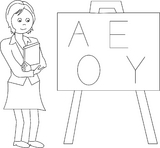 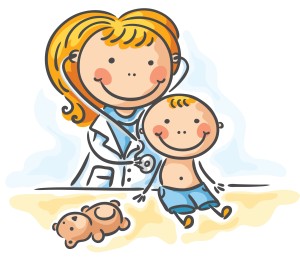 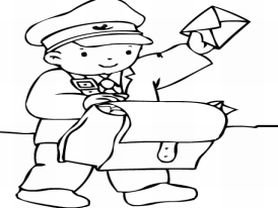 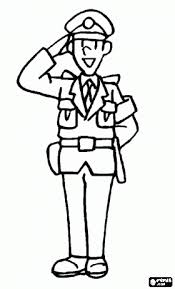 3. Nakresli svoju myslenú obec, v ktorej si starostom/ primátorom/ a musíš zabezpečiť všetko potrebné pre svojich obyvateľov. Nezabudni na dôležité objekty: pošta, škola, zdravotnícke stredisko, atď........História OBCE1. Poznáš erb svojej obce? Nakresli ho.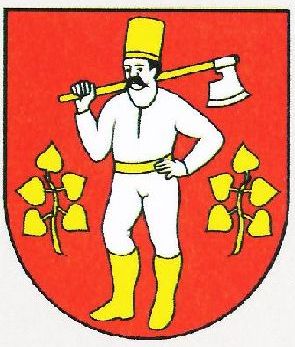 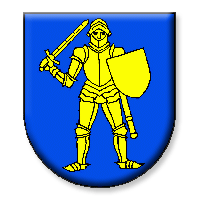 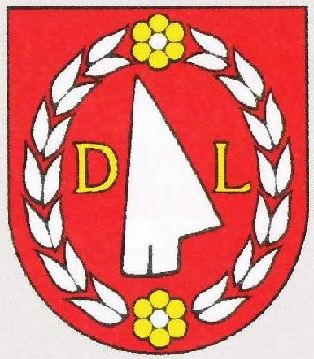 2.Popros rodičov alebo starých rodičov o pomoc a doplň informácie o tvojej obci.Významné osobnosti: _______________________________________________Historické budovy: _________________________________________________Pamiatky: ________________________________________________________Povesti o obci: ____________________________________________________Služby, kultúra a šport1. Roztrieď pojmy podľa toho, či predstavujú služby, kultúru alebo šport.2. Napíš, aké služby v tvojej obci podľa teba chýbajú.___________________________________________________________________________________________________________________________________________________________________________________________________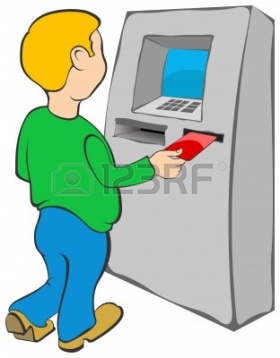        3. Nakresli služby, kultúrne alebo športové objekty, ktoré sa nachádzajú              v blízkosti tvojho bydliska.     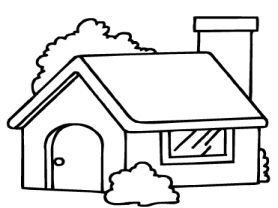 